Нет возможности установить спутниковую антенну? Не проблема! Триколор можно смотреть и через интернет! Просто подключите TV Box к интернету и получите свободу от расписания: смотрите с первых секунд передачу, даже если вы не успели к ее началу, ставьте на паузу, перематывайте или просматривайте в удобное время программы, которые были в эфире до 7 дней назад. 1500 руб. в год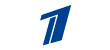 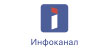 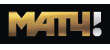 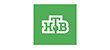 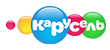 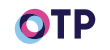 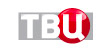 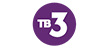 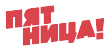 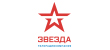 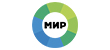 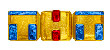 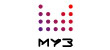 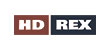 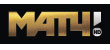 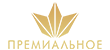 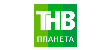 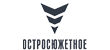 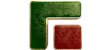 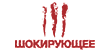 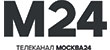 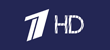 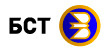 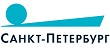 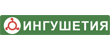 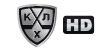 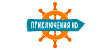 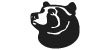 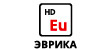 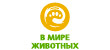 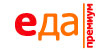 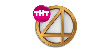 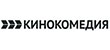 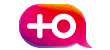 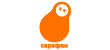 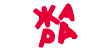 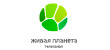 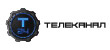 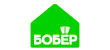 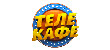 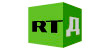 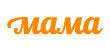 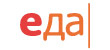 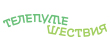 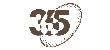 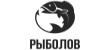 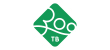 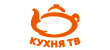 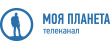 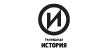 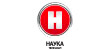 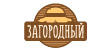 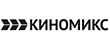 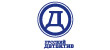 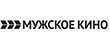 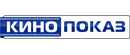 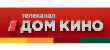 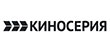 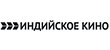 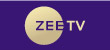 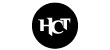 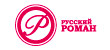 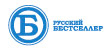 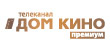 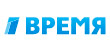 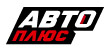 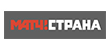 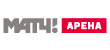 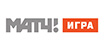 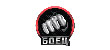 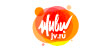 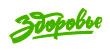 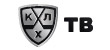 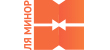 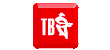 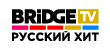 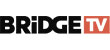 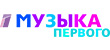 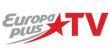 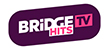 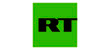 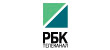 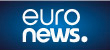 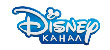 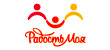 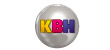 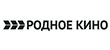 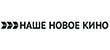 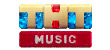 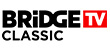 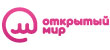 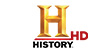 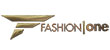 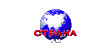 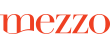 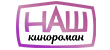 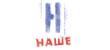 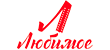 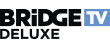 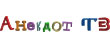 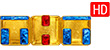 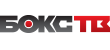 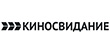 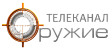 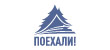 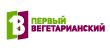 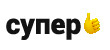 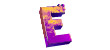 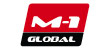 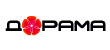 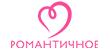 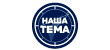 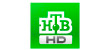 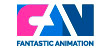 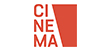 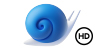 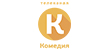 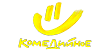 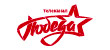 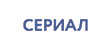 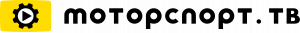 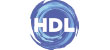 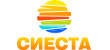 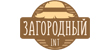 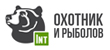 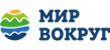 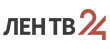 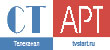 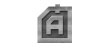 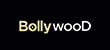 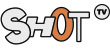 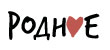 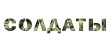 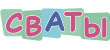 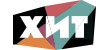 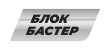 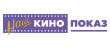 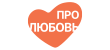 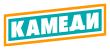 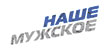 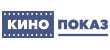 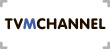 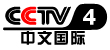 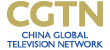 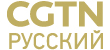 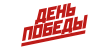 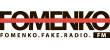 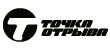 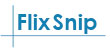 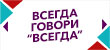 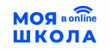 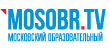 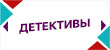 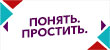 